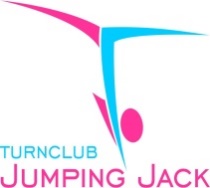 Jumping Jack ’KERST’ koekjes verkoop  De eerste actie van Jumping Jack is er: onze ‘Kerst’ Koekjesverkoop!Om onze gymnasten alle luxe te kunnen bieden op vlak van ontwikkeling, variatie in de lessen, materiaalopstellingen, enz., vliegen wij vol enthousiasme samen met ons team en gymnasten de  ‘koekjesverkoop’ in!De TOP3 verkopers ontvangen een leuke prijs maar de 1ste zal nog lang nagenieten: steun onze club, win uw volledig lidgeld terug en geniet van een gratis turnjaar bij Jumping Jack!****( lidgeld terug te krijgen= betaalde lidgeld, excl. Verzekering en turnkledij met een max waarde van €220, geldend voor 1lid, éénmalig, uit hetzelfde gezin, wonend op hetzelfde adres. Dit bedrag wordt teruggestort op uw rekening tegen eind december 2019)Onderaan deze brief vindt u een invulstrookje dat u kunt afgeven aan de trainer of aan de bestuursleden. U kunt ook een e-mail sturen (info@jumpingjack.be) met de nodige info erin vermeld. Eens het totaalbedrag betaald werd, kunnen wij ook effectief overgaan tot het bestellen van uw koekjes.Hieronder vindt u alvast het bestelformulier terug van ons aanbod koekjes en prijzen.
Gelieve onderstaand strookje of het mailtje uiterlijk tegen 20/11/2019 terug te  bezorgen.De koekjes kunt u komen afhalen op zaterdag 14 december in de sporthal en dit van 9-13u. ( ad. turnhal)--------------------------------------------------------------------------------------------------------------------------------------Ik, ……………………………………………………………. ouder van ……………………………………………………………………….. bestel graag volgende ‘Jumping Jack- koekjes’:  ( 1doos=800gr, uitgezonderd brownies=600gr)  (De mengeling is een doos met carré confiture, frangipanne, twists en popirolls)REKNR:  KBC BE 68 7380 3978 0934 → vermelding van : Uw keuze  + aantal + naam van uw kind.  Handtekening ouder:__________________________Doos Frangipanes:7€/doos: …………….XDoos assortiment kokos:7€/doos: …………….XDoos carré confiture: 7€/doos:  …………....X Doos mengeling:  8€/doos:  …………....X Doos brownies:7€/doos:  …………....X Doos chocolade wafeltjes:                  7€/doos:  …………....X Doos boterwafels:                       7€/doos:  …………....X Doos gevulde wafeltjes:                    7€/doos:  …………....X 